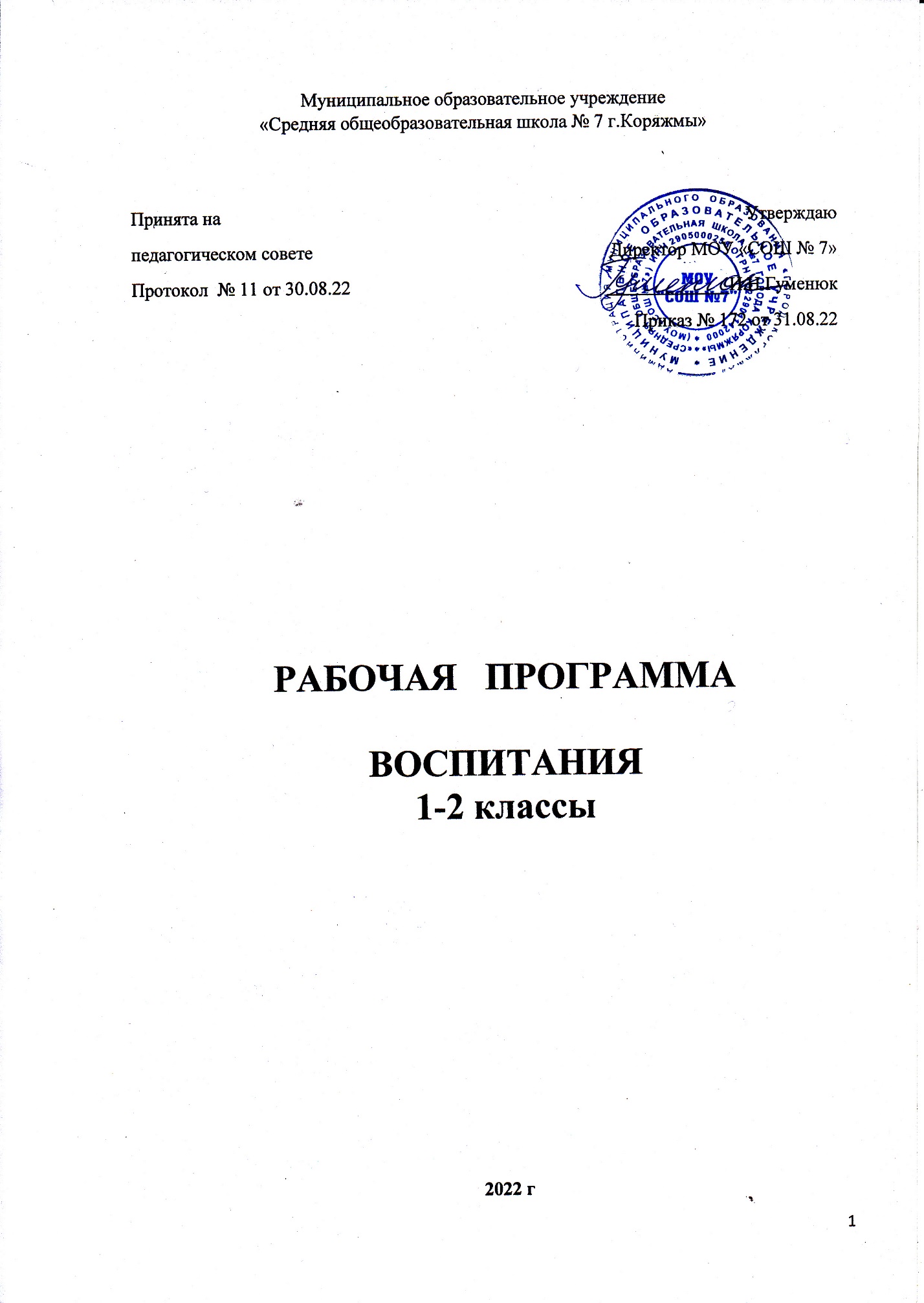 СОДЕРЖАНИЕПояснительная записка………………………………………………………………………….3РАЗДЕЛ 1. ЦЕЛЕВОЙ………………………………………………………………..………..31.1 Цель и задачи воспитания обучающихся………………………………………………….	41.2 Направления воспитания……………………………………………………………………51.3 Целевые ориентиры результатов воспитания	……………………………………………..5РАЗДЕЛ 2. СОДЕРЖАТЕЛЬНЫЙ…………………………………………………………..82.1 Уклад общеобразовательной организации………………………………………...............82.2 Виды, формы и содержание воспитательной деятельности	……………………………..9Основные школьные дела………………………………………………………………………9Классное руководство………………………………………………………………………….11Урочная деятельность………………………………………………………………………….13Внеурочная деятельность…………………………………………………………………...….14 Самоуправление………………………………………………………………………………...14Профориентация…………………………………………………………………………….….15Внешкольные мероприятия……………………………………………………………………16Взаимодействие с родителями (законными представителями)……………….…………….16Организация предметно-эстетической среды школы ……………………………………….18Профилактика и безопасность…………………………………………………………………19Социальное партнерство……………………………………………………………………….21Дополнительное образование………………………………………………………………….21Школьные медиа………………………………………………………………………………..23Школьный театр…………………………………………………………………………….…..23РАЗДЕЛ 3. ОРГАНИЗАЦИОННЫЙ………………………………………………………..243.1 Кадровое обеспечение……………………………………………………………………...243.2 Нормативно-методическое обеспечение………………………………………………….253.3 Требования к условиям работы с обучающимися с особыми образовательными потребностями……………………………………………………………………………………….…263.4 Система поощрения социальной успешности и проявлений активной жизненной позиции обучающихся………………………………………………………………………………263.5 Анализ воспитательного процесса………………………………………………………..27ПриложениеПримерный календарный план воспитательной работы………………………………30Пояснительная запискаНастоящая рабочая программа воспитания (далее – Программа) разработана с учётом Федерального закона от 29.12.2012 № 273-ФЗ «Об образовании в Российской Федерации», Стратегии развития воспитания в Российской Федерации на период до 2025 года (Распоряжение Правительства Российской Федерации от 29.05.2015 № 996-р) и Плана мероприятий по её реализации в 2021 — 2025 годах (Распоряжение Правительства Российской Федерации от 12.11.2020 № 2945-р), Стратегии национальной безопасности Российской Федерации (Указ Президента Российской Федерации от 02.07.2021 № 400), федеральных государственных образовательных стандартов (далее — ФГОС) начального общего образования (Приказ Минпросвещения России от 31.05.2021 № 286), основного общего образования (Приказ Минпросвещения России от 31.05.2021 № 287), среднего общего образования (Приказ Минобрнауки России от 17.05.2012 № 413).Программа основывается на единстве и преемственности образовательного процесса всех уровней общего образования, соотносится с примерными рабочими программами воспитания для организаций дошкольного и среднего профессионального образования. Программа является компонентом основных общеобразовательных программ –образовательной программы начального общего образования муниципального образовательного учреждения «Средняя общеобразовательная школа № 7 г.Коряжмы» (далее – школа).Рабочая программа воспитания предназначена для планирования и организации системной воспитательной деятельности; разработана и утверждена с участием коллегиальных органов управления общеобразовательной организацией: Совета школьников, родительского комитета; реализуется в единстве урочной и внеурочной деятельности, осуществляемой совместно с семьёй и другими участниками образовательных отношений, социальными институтами воспитания; предусматривает приобщение обучающихся к российским традиционным духовным ценностям, включая ценности своей этнической группы, правилам и нормам поведения, принятым в российском обществе на основе российских базовых конституционных норм и ценностей; историческое просвещение, формирование российской культурной и гражданской идентичности обучающихся. Программа содержит описание основных направлений и инструментов воспитательной деятельности школы, но не ограничивает весь перечень направлений и инструментов, которые могут применять школа и педагогические работники.Программа воспитания представляет из себя описание системы возможных форм и методов работы с обучающимися в соответствие с реальной деятельностью, которую школа будет осуществлять в сфере воспитания.МОУ «СОШ №7», разрабатывая собственную рабочую программу воспитания, оставляет за собой право включать в нее те вариативные модули, которые помогут в наибольшей степени реализовать свой воспитательный потенциал с учетом имеющихся кадровых и материальных ресурсов, добавлять в свою рабочую программу собственные модули. Программа включает три раздела: целевой, содержательный, организационный.Приложение — примерный календарный план воспитательной работы. РАЗДЕЛ 1. ЦЕЛЕВОЙУчастниками образовательных отношений являются педагогические и другие работники МОУ «СОШ №7», обучающиеся, их родители (законные представители), представители иных организаций, участвующие в реализации образовательного процесса в соответствии с законодательством Российской Федерации, локальными актами общеобразовательной организации. Родители (законные представители) несовершеннолетних обучающихся имеют преимущественное право на воспитание своих детей. Содержание воспитания обучающихся в МОУ «СОШ №7» определяется содержанием российских базовых (гражданских, национальных) норм и ценностей, которые закреплены в Конституции Российской Федерации. Эти ценности и нормы определяют инвариантное содержание воспитания обучающихся. Вариативный компонент содержания воспитания обучающихся включает духовно-нравственные ценности культуры, традиционных религий народов России. Воспитательная деятельность в МОУ «СОШ №7» планируется и осуществляется в соответствии с приоритетами государственной политики в сфере воспитания, установленными в Стратегии развития воспитания в Российской Федерации на период до 2025 года (Распоряжение Правительства Российской Федерации от 29.05.2015 № 996-р). Приоритетной задачей Российской Федерации в сфере воспитания детей является развитие высоконравственной личности, разделяющей российские традиционные духовные ценности, обладающей актуальными знаниями и умениями, способной реализовать свой потенциал в условиях современного общества, готовой к мирному созиданию и защите Родины. 1.1 Цель и задачи воспитания обучающихсяСовременный российский национальный воспитательный идеал —высоконравственный, творческий, компетентный гражданин России, принимающий судьбу Отечества как свою личную, осознающий ответственность за настоящее и будущее страны, укоренённый в духовных и культурных традициях многонационального народа Российской Федерации. В соответствии с этим идеалом и нормативными правовыми актами Российской Федерации в сфере образования цель воспитания обучающихся в общеобразовательной организации: развитие личности, создание условий для самоопределения и социализации на основе социокультурных, духовно-нравственных ценностей и принятых в российском обществе правил и норм поведения в интересах человека, семьи, общества и государства, формирование у обучающихся чувства патриотизма, гражданственности, уважения к памяти защитников Отечества и подвигам Героев Отечества, закону и правопорядку, человеку труда и старшему поколению, взаимного уважения, бережного отношения к культурному наследию и традициям многонационального народа Российской Федерации, природе и окружающей среде.Задачи воспитания обучающихся в общеобразовательной организации: усвоение знаний норм, духовно-нравственных ценностей, традиций, которые выработало российское общество (социально значимых знаний); формирование и развитие личностных отношений к этим нормам, ценностям, традициям (их освоение, принятие); приобретение соответствующего этим нормам, ценностям, традициям социокультурного опыта поведения, общения, межличностных и социальных отношений, применения полученных знаний;достижение личностных результатов освоения общеобразовательных программ в соответствии с ФГОС. Личностные результаты освоения обучающимися общеобразовательных программ включают осознание российской гражданской идентичности, сформированность ценностей самостоятельности и инициативы, готовность обучающихся к саморазвитию, самостоятельности и личностному самоопределению, наличие мотивации к целенаправленной социально значимой деятельности, сформированность внутренней позиции личности как особого ценностного отношения к себе, окружающим людям и жизни в целом.Воспитательная деятельность в общеобразовательной организации планируется и осуществляется на основе аксиологического, антропологического, культурно-исторического, системно-деятельностного, личностно-ориентированного подходов и с учётом принципов воспитания: гуманистической направленности воспитания, совместной деятельности детей и взрослых, следования нравственному примеру, безопасной жизнедеятельности, инклюзивности, возрастосообразности.1.2 Направления воспитания Программа реализуется в единстве учебной и воспитательной деятельности общеобразовательной организации по основным направлениям воспитания в соответствии с ФГОС:гражданское воспитание — формирование российской гражданской идентичности, принадлежности к общности граждан Российской Федерации, к народу России как источнику власти в Российском государстве и субъекту тысячелетней российской государственности, уважения к правам, свободам и обязанностям гражданина России, правовой и политической культуры;патриотическое воспитание — воспитание любви к родному краю, Родине, своему народу, уважения к другим народам России; историческое просвещение, формирование российского национального исторического сознания, российской культурной идентичности;духовно-нравственное воспитание — воспитание на основе духовно-нравственной культуры народов России, традиционных религий народов России, формирование традиционных российских семейных ценностей; воспитание честности, доброты, милосердия, справедливости, дружелюбия и взаимопомощи, уважения к старшим, к памяти предков;эстетическое воспитание — формирование эстетической культуры на основе российских традиционных духовных ценностей, приобщение к лучшим образцам отечественного и мирового искусства;физическое воспитание, формирование культуры здорового образа жизни и эмоционального благополучия — развитие физических способностей с учётом возможностей и состояния здоровья, навыков безопасного поведения в природной и социальной среде, чрезвычайных ситуациях;трудовое воспитание — воспитание уважения к труду, трудящимся, результатам труда (своего и других людей), ориентация на трудовую деятельность, получение профессии, личностное самовыражение в продуктивном, нравственно достойном труде в российском обществе, достижение выдающихся результатов в профессиональной деятельности;экологическое воспитание — формирование экологической культуры, ответственного, бережного отношения к природе, окружающей среде на основе российских традиционных духовных ценностей, навыков охраны, защиты, восстановления природы, окружающей среды;ценности научного познания — воспитание стремления к познанию себя и других людей, природы и общества, к получению знаний, качественного образования с учётом личностных интересов и общественных потребностей.1.3 Целевые ориентиры результатов воспитания Целевые ориентиры определены в соответствии с инвариантным содержанием воспитания обучающихся на основе российских базовых (гражданских, конституциональных) ценностей, обеспечивают единство воспитания, воспитательного пространства.Целевые ориентиры результатов воспитания сформулированы на уровнях начального общего, основного общего, среднего общего образования по направлениям воспитания в соответствии с ФГОС.Целевые ориентиры результатов воспитания на уровне начального общего образования.РАЗДЕЛ 2. СОДЕРЖАТЕЛЬНЫЙ2.1 Уклад общеобразовательной организацииУклад школы включает ценности, принципы, нравственную культуру взаимоотношений, традиции воспитания, в основе которых лежат российские базовые ценности, определяет условия и средства воспитания, отражающие самобытный облик общеобразовательной организации и её репутацию в окружающем образовательном пространстве, социуме.МОУ «СОШ № 7» является муниципальным образовательным учреждением, которое расположено в микрорайоне, застроенном благоустроенными 5-ти этажными домами. Школа открыта 19 января 1991 года. Первым директором была Божедомова Галина Вениаминовна.В окружении школы находятся дошкольные образовательные учреждения: детский сад № 18 «Сказка», д/с № 8 «Колосок», д/с № 12; общеобразовательные организации № 6 и № 5. В 2022-2023 учебном году в школе обучается 669 человек.Школа работает по графику пятидневной рабочей недели с двумя выходными днями в субботу и  воскресенье в одну смену  для учащихся  1-9 -х классов и  шестидневной рабочей недели с одним выходным днём в воскресенье в одну смену для обучающихся 10 - 11 классов.Особенностью организации образовательного процесса является ведение углублённого изучения предметов (английский язык, алгебра, геометрия). В соответствии с выбором обучающимся 10 - 11 классов предоставляется возможность углублённого изучения отдельных предметов: у гуманитарного профиля это иностранные языки, история и русский язык; у технологического профиля – математика, физика и информатика; у естественно-научного профиля, помимо математики, химия и биология.Воспитание в школе осуществляется как: 1) воспитывающее обучение, реализуемое на уроке;2) специальное направление деятельности, включающее мероприятия и проекты воспитательной направленности, в том числе в рамках внеурочной деятельности;3) воспитание в процессе реализации программ дополнительного образования.Уклад школьной жизни определяется:большим коллективом учащихся, создающим разнообразие темпераментов, способностей, желаний, интересов, возможностей;отношениями между педагогами, учащимися, родителями как рядом проживающими и, часто, хорошо знающими друг друга людьми;наличием традиций детской проектной деятельности (познавательные, творческие, социально значимые, игровые, экологические, литературные, художественные проекты);традиционными школьными мероприятиями, такими как: празднование Дня рождения школы; ежегодный Большой поход детей, родителей, педагогов; посвящение в первоклассники; игры «Зарница» и «Зарничка»; день самоуправления; недели добра; встреча выпускников; концерты ко Дню учителя, 8 марта; линейка Памяти;использованием разнообразных видов наглядности для демонстрации побед и достижений с целью поднятия престижа школы (стенды, школьная газета «Говорит Седьмая!», сайт школы, группы классов и родительской общественности в социальных сетях);деятельностью школьных коллективов: театральная студия «Волшебный мир театра», клуб «Звёздный микрофон», изо-студия«Алые паруса», созданные с целью формирования эстетических идеалов, чувства прекрасного, развития интереса к чтению, музыке, искусству; спортивный клуб «Мужество», клуб «Допризывник», кружок «Снайпер», где происходит воспитание таких качеств, как целеустремленность, чувство товарищества, долг, ответственность, взаимовыручка и т.д.);отряд волонтеров, где главным качеством выступает готовность прийти на помощь;отряд «Юные друзья полиции», деятельность которого направлена на повышение эффективности организации профилактики безнадзорности и правонарушений среди обучающихся школы и их правовое воспитание.Одной из линий в системе воспитания является организация работы школьного кабинета-музея Ф.А.Абрамова.  Традиционными в классах являются мероприятия для родителей и с привлечением родителей: Праздник «Здравствуй, школа!», «Веселые старты», концерты ко Дню матери и 8 марта, День защитника Отечества, походы, Дни рождения классов, Дни именинников, торжественные линейки 1 сентября и Последний звонок и др.Органы  самоуправления МОУ «СОШ №7» представлены Советом школьников, редколлегией  газеты «Говорит Седьмая!».Традиционно Совет школьников организует и проводит  следующие мероприятия:акция «Помоги бездомным животным!», недели добра, день дублёра, сбор макулатуры , октябрь, участие в городском конкурсе «Ученик года- 2020», выпуск номеров школьной газеты «Говорит Седьмая!», совместные с администрацией  рейды по проверке школьной формы, антикоррупционные мероприятия (беседы , игры, мини-спектакли), неделя толерантности, концертные программы к Дню учителя, ко Дню матери, игра «Зарница», праздники «Посвящение в школьники»,  Новогодние утренники, День открытых дверей. Составной частью воспитательной работы является дополнительное образование, которое  направлено на формирование социальной компетентности учащихся, развитие их творческого потенциала.  Ежегодно школьным дополнительным образование охвачено от 65 до 68 % обучающихся.2.2 Виды, формы и содержание воспитательной деятельностиОсновные школьные делаОсновные дела – это главные традиционные общешкольные дела, в которых принимает участие большая часть обучающихся и которые обязательно планируются, готовятся, проводятся и анализируются совместно педагогическими работниками и обучающимися. Примерами ключевых дел, реализуемых в школе, являются:«Дебаты» – проект, направленный на формирование умения аргументированно вести дебаты, навыков выступать публично;«Мир вокруг нас» – образовательные поездки, уроки-экскурсии;«Недели добра» – благотворительные праздники, собранные средства идут на помощь конкретным людям;«Большая помощь маленькому другу» - акция, в рамках которой дети собирают корм, теплые вещи и аксессуары для животных и предают их в приют для бездомных животных;волонтерский проект «Инициатива»;День самоуправления - в день рождения школы;мастерская Деда Мороза;творческие мастерские к календарным датам;торжественные линейки;игры «Зарница» и «Зарничка».Основные формы и виды деятельностиВне образовательной организации:социальные проекты – ежегодные совместно разрабатываемые и реализуемые обучающимися и педагогическими работниками комплексы дел (благотворительной, экологической, патриотической, трудовой направленности), ориентированные на преобразование окружающего школу социума;проводимые для жителей микрорайона и организуемые совместно с семьями обучающихся спортивные состязания, праздники, фестивали, представления, которые открывают возможности для творческой самореализации обучающихся и включают их в деятельную заботу об окружающих; участие во всероссийских акциях, посвященных значимым отечественным и международным событиям.На уровне школы: Еженедельная церемония подъема/спуска Государственного флага РФ в рамках об-щешкольной организационной линейкиобщешкольные праздники – ежегодно проводимые творческие (театрализованные, музыкальные, литературные и т.п.) дела, связанные со значимыми для детей и педагогов знаменательными датами и в которых участвуют все классы школы;торжественные ритуалы посвящения, связанные с переходом учащихся на следующий уровень образования, символизирующие приобретение ими новых социальных статусов в школе и развивающие школьную идентичность детей;церемонии награждения (по итогам года) школьников и педагогов за активное участие в жизни школы, защиту чести образовательного учреждения в конкурсах, соревнованиях, олимпиадах, значительный вклад в развитие школы. Способствует поощрению социальной активности детей, развитию позитивных межличностных отношений между педагогами и воспитанниками, формированию чувства доверия и уважения друг к другу.На уровне классов:исполнение государственного гимна Российской Федерации в начале учебной недели (1 урок в понедельник);выдвижение предложений от классов по тематике, содержанию ключевых общешкольных дел;создание на уровне классов инициативных групп по проведению отдельных общешкольных ключевых дел;выбор и делегирование представителей классов в общешкольные советы дел, ответственных за подготовку общешкольных ключевых дел; участие школьных классов в реализации общешкольных ключевых дел; проведение в рамках класса итогового анализа обучающимися общешкольных ключевых дел, участие представителей классов в итоговом анализе проведенных дел на уровне общешкольных советов дела.На уровне обучающихся: вовлечение по возможности каждого обучающегося в ключевые дела школы в одной из возможных для них ролей: сценаристов, постановщиков, исполнителей, ведущих, декораторов, музыкальных редакторов, корреспондентов, ответственных за костюмы и оборудование, ответственных за приглашение и встречу гостей и т.п.);обучение (проведение тренингов, мастер-классов, семинаров) участию в общешкольных ключевых делах, требующих специальных знаний и умений (волонтерские, добровольческие проекты, экологические проекты, художественно-творческие проекты, походы, военно-спортивные игры и т.п.);  индивидуальная помощь обучающемуся (при необходимости) в освоении навыков подготовки, проведения и анализа ключевых дел;наблюдение за поведением обучающегося в ситуациях подготовки, проведения и анализа ключевых дел, за его отношениями со сверстниками, старшими и младшими обучающимися, с педагогическими работниками и другими взрослыми;при необходимости коррекция поведения обучающегося через индивидуальные беседы с ним, через включение его в совместную работу с другими обучающимися, которые могли бы стать хорошим примером для обучающегося, через предложение взять в следующем ключевом деле на себя роль ответственного за тот или иной фрагмент общей работы. Классное руководствоОсуществляя работу с классом, классный руководитель организует работу с коллективом класса; индивидуальную работу с обучающимися вверенного ему класса; работу с учителями-предметниками в данном классе; работу с родителями обучающихся или их законными представителями.Работа с классным коллективом включает в себя:инициирование и поддержка участия класса в общешкольных ключевых делах, оказание необходимой помощи обучающимся в их подготовке, проведении и анализе;организация интересных и полезных для личностного развития обучающегося, совместных дел с обучающимися вверенного ему класса (познавательной, трудовой, спортивно-оздоровительной, духовно-нравственной, творческой, профориентационной направленности), позволяющие с одной стороны, – вовлечь в них обучающихся с самыми разными потребностями и тем самым дать им возможность самореализоваться в них, а с другой, – установить и упрочить доверительные отношения с обучающимися класса, стать для них значимым взрослым, задающим образцы поведения в обществе. проведение классных часов как часов плодотворного и доверительного общения педагогического работника и обучающихся, основанных на принципах уважительного отношения к личности обучающегося, поддержки активной позиции каждого обучающегося в беседе, предоставления обучающимся возможности обсуждения и принятия решений по обсуждаемой проблеме, создания благоприятной среды для общения;еженедельные информационно-просветительские занятия патриотической, нравственной и экологической направленности «Разговоры о важном»: обсуждение событий, происходящих в школе, в городе, регионе, в стране; формирование представлений о государственной символике РФ: изучение истории герба, флага и гимна РФ; изучение правил применения государственных символов; формирование ответственного отношения к государственным символам, в том числе знакомство с мерами ответственности за нарушение использования или порчу государственных символов и т. п.;сплочение коллектива класса через: игры и тренинги на сплочение и командообразование; однодневные и многодневные походы и экскурсии, организуемые классными руководителями и родителями; празднования в классе дней рождения обучающихся, включающие в себя подготовленные ученическими микрогруппами поздравления, сюрпризы, творческие подарки и розыгрыши; регулярные внутриклассные «огоньки» и вечера, дающие каждому обучающемуся возможность рефлексии собственного участия в жизни класса;выработка совместно с обучающимися законов класса, помогающих обучающимся освоить нормы и правила общения, которым они должны следовать в школе. Классные дела:Создание актива класса (детского актива);просмотр и обсуждение художественных и документальных фильмов, передач; посещение театров, музеев, выставок;коллективное посещение спортивных соревнований;посещение производственных предприятий, научных, образовательных организаций;организация праздников;проведение встреч с ветеранами, общественными деятелями;встречи с выпускниками;организация выполнения общественно-полезной работы каждым обучающимся; проведение диспутов и бесед по актуальным проблемам нравственно-этического содержания: «О любви, верности и дружбе», «О принципиальности и искренности», «О чистоте мысли и бескорыстии поступка»;участие в общественно полезном труде в помощь школе, городу, родному краюучастие в делах благотворительности, милосердия, в оказании помощи нуждающимся, заботе о животных, живых существах, природе;проведение сюжетно-ролевых игр;проведение творческих конкурсов, спортивных соревнований внутри класса;организация бесед с школьным психологом, медицинскими работниками.Индивидуальная работа с обучающимися:изучение особенностей личностного развития обучающихся класса через наблюдение за поведением обучающихся в их повседневной жизни, в специально создаваемых педагогических ситуациях, в играх, погружающих обучающегося в мир человеческих отношений, в организуемых педагогическим работником беседах по тем или иным нравственным проблемам; результаты наблюдения сверяются с результатами бесед классного руководителя с родителями обучающихся, учителями-предметниками, а также (при необходимости) – со школьным психологом; поддержка обучающегося в решении важных для него жизненных проблем (налаживание взаимоотношений с одноклассниками или педагогическими работниками, выбор профессии, организации высшего образования и дальнейшего трудоустройства, успеваемость и т.п.), когда каждая проблема трансформируется классным руководителем в задачу для обучающегося, которую они совместно стараются решить; индивидуальная работа с обучающимися класса, направленная на заполнение ими личных портфолио, в которых обучающиеся не просто фиксируют свои учебные, творческие, спортивные, личностные достижения, но и в ходе индивидуальных неформальных бесед с классным руководителем в начале каждого года планируют их, а в конце года – вместе анализируют свои успехи и неудачи;коррекция поведения обучающегося через частные беседы с ним, его родителями или законными представителями, с другими обучающимися класса; через включение в проводимые школьным психологом тренинги общения; через предложение взять на себя ответственность за то или иное поручение в классе;ведение системы учета детей, семей групп социального риска, реализацию специальных программ профилактической работы с ними;профилактика асоциального поведения;реализация профилактических программ для детей группы риска, обеспечение подростков информацией об опасных последствиях алкоголизма, наркомании, курения, «внедрения» упражнений и заданий, развивающих навыки ответственного отношения к здоровью и исключающих рискованное поведение, наносящее вред здоровью и социальному благополучию.Работа с учителями-предметниками в классе:регулярные консультации классного руководителя с учителями-предметниками, направленные на формирование единства мнений и требований педагогических работников по ключевым вопросам воспитания, на предупреждение и разрешение конфликтов между учителями-предметниками и обучающимися;проведение мини-педсоветов, направленных на решение конкретных проблем класса и интеграцию воспитательных влияний на обучающихся;привлечение учителей-предметников к участию во внутриклассных делах, дающих педагогическим работникам возможность лучше узнавать и понимать своих обучающихся, увидев их в иной, отличной от учебной, обстановке;привлечение учителей-предметников к участию в родительских собраниях класса для объединения усилий в деле обучения и воспитания обучающихся.Работа с родителями обучающихся или их законными представителями:повышение педагогической культуры родителей;содействие родителям в решении индивидуальных проблем воспитания детей;опора на положительный опыт семейного воспитания;использование различных формы работы, в том числе: родительское собрание, родительская конференция, ролевая игра, собрание-диспут, родительский лекторий, семейная гостиная, встреча за круглым столом, вечер вопросов и ответов, семинар, педагогический практикум, тренинг для родителей и др.;регулярное информирование родителей о школьных успехах и проблемах их обучающихся, о жизни класса в целом;помощь родителям обучающихся или их законным представителям в регулировании отношений между ними, администрацией школы и учителями-предметниками; организация родительских собраний, происходящих в режиме обсуждения наиболее острых проблем обучения и воспитания обучающихся;создание и организация работы родительских комитетов классов, участвующих в управлении образовательной организацией и решении вопросов воспитания и обучения их обучающихся;привлечение членов семей обучающихся к организации и проведению дел класса;организация на базе класса семейных праздников, конкурсов, соревнований, направленных на сплочение семьи и школы.Урочная деятельность Реализация школьными педагогами воспитательного потенциала урока предполагаетследующее:установление доверительных отношений между учителем и его учениками, способствующих позитивному восприятию учащимися требований и просьб учителя, привлечению их внимания к обсуждаемой на уроке информации, активизации их познавательнойдеятельности;побуждение школьников соблюдать на уроке общепринятые нормы поведения, правила общения со старшими (учителями) и сверстниками (школьниками), принципы учебной дисциплины и самоорганизации;привлечение внимания школьников к ценностному аспекту изучаемых на уроках явлений, организация их работы с получаемой на уроке социально значимой информацией – инициирование ее обсуждения, высказывания учащимися своего мнения по ее поводу, выработки своего к ней отношения;использование воспитательных возможностей содержания учебного предмета через демонстрацию детям примеров ответственного, гражданского поведения, проявления человеколюбия и добросердечности, через подбор соответствующих текстов для чтения, задач для решения, проблемных ситуаций для обсуждения в классе;применение на уроке интерактивных форм работы учащихся: интеллектуальных игр, стимулирующих познавательную мотивацию школьников; дискуссий, которые дают учащимся возможность приобрести опыт ведения конструктивного диалога; групповой работы или работы в парах, которые учат школьников командной работе и взаимодействию с другими детьми;включение в урок игровых процедур, которые помогают поддержать мотивацию детей к получению знаний, налаживанию позитивных межличностных отношений в классе, помогают установлению доброжелательной атмосферы во время урока;организация шефства мотивированных и эрудированных учащихся над их неуспевающими одноклассниками, дающего школьникам социально значимый опыт сотрудничества и взаимной помощи;инициирование и поддержка исследовательской деятельности школьников в рамках реализации ими индивидуальных и групповых исследовательских проектов, что даст школьникам возможность приобрести навык самостоятельного решения теоретической проблемы, навык генерирования и оформления собственных идей, навык уважительного отношения к чужим идеям, оформленным в работах других исследователей, навык публичного выступления перед аудиторией, аргументирования и отстаивания своей точки зрения.Внеурочная деятельность Воспитание на занятиях школьных курсов внеурочной деятельности и дополнительного образования преимущественно осуществляется через:вовлечение школьников в интересную и полезную для них деятельность, которая предоставит им возможность самореализоваться в ней, приобрести социально значимые знания, развить в себе важные для своего личностного развития социально значимые отношения,получить опыт участия в социально значимых делах;формирование в кружках, секциях, клубах, студиях и т.п. детско-взрослых общностей, которые могли бы объединять детей и педагогов общими позитивными эмоциями и доверительными отношениями друг к другу;создание в детских объединениях традиций, задающих их членам определенные социально значимые формы поведения;поддержку в детских объединениях школьников с ярко выраженной лидерской позицией   и установкой на сохранение и поддержание накопленных социально значимых традиций;поощрение педагогами детских инициатив и детского самоуправления.Внеурочная деятельность организуется по направлениям развития личности (спортивно-оздоровительное, духовно-нравственное, социальное, общеинтеллектуальное, общекультурное) в таких формах как художественные, культурологические, филологические, хоровые студии, сетевые сообщества, школьные спортивные клубы и секции, конференции, олимпиады, военно-патриотические объединения, экскурсии, соревнования, поисковые и научные исследования, общественно полезные практики и другие формы.СамоуправлениеПоддержка детского самоуправления  в школе помогает педагогам воспитывать в детях инициативность, самостоятельность, ответственность, трудолюбие, чувство собственного достоинства, а школьникам – предоставляет широкие возможности для самовыражения и самореализации.Ученическое самоуправление в школе представлено Советом школьников, активами классов.Совет школьников формируется на выборной основе сроком на один учебный год. Кандидатуры членов Совета обсуждаются и утверждаются в классах один раз в год, в первой учебной четверти (первая неделя сентября). В состав Совета входят обучающиеся 5-11 классов делегируются по одному представителю от класса, входящие в министерства («Спорт и здоровье», «СМИ», «Культура и досуг», «Учеба и поведение», «Малышок»).Активы класса выбираются по инициативе и предложениям учащихся класса, представляют интересы класса в общешкольных делах и призваны координировать его работу с работой общешкольных органов самоуправления и классных руководителей;Механизмы участия максимального количества обучающихся в самоуправлении:право обучающегося выразить свое мнение при решении любого вопроса, затрагивающего его интересы;право обучающегося быть заслушенным в ходе любого разбирательства; каждый обучающийся имеет право избирать и быть избранным в органы детского самоуправления; вовлечение максимального количества обучающихся в планирование, организацию, проведение и анализ общешкольных и внутриклассных дел.ПрофориентацияСовместная деятельность педагогов и школьников по направлению ≪профориентация≫ включает в себя профессиональное просвещение школьников; диагностику и консультирование по проблемам профориентации, организацию профессиональных проб школьников. Задача совместной деятельности педагога и ребенка – подготовить школьника к осознанному выбору своей будущей профессиональной деятельности. Создавая профориентационно значимые проблемные ситуации, формирующие готовность школьника к выбору, педагог актуализирует его профессиональное самоопределение, позитивный взгляд на труд в постиндустриальном мире, охватывающий не только профессиональную, но и внепрофессиональную составляющие такой деятельности. Профориентацинная работа в школе концентрируется вокруг создания профориентационных событий. Ежегодно составляется календарь профориентационных событий, являющий частью календарного плана воспитательной работы.Важной составляющей профориентационной работы является сотрудничество с филиалом группы «ИЛИМ» в г.Коряжме.Школа взаимодействует с профессиональными образовательными организациями, организациями высшего образования: Коряжемский индустриальный техникум, САФУ, МГЭИ.Одной из форм профориентационной работы является проведение в школе предметных недель. Профориентационная работа осуществляется через:циклы профориентационных часов общения, направленных на подготовку обучающегося к осознанному планированию и реализации своего профессионального будущего;профориентационные игры: симуляции, деловые игры, квесты, решение кейсов (ситуаций, в которых необходимо принять решение, занять определенную позицию), расширяющие знания обучающихся о типах профессий, о способах выбора профессий, о достоинствах и недостатках той или иной интересной обучающимся профессиональной деятельности;экскурсии на предприятия и в организации;профориентацинная работа в процессе преподавания учебных предметов предметной области "Технология";посещение профориентационных выставок, ярмарок профессий, тематических профориентационных парков, профориентационных лагерей, дней открытых дверей в профессиональные образовательные организации и организации высшего образования;совместное с педагогическими работниками изучение интернет ресурсов, посвященных выбору профессий, прохождение профориентационного онлайн-тестирования, прохождение онлайн курсов по интересующим профессиям и направлениям образования;участие в работе всероссийских профориентационных проектов, созданных в сети интернет: просмотр лекций, решение учебно-тренировочных задач, участие в мастер-классах, посещение открытых уроков;индивидуальные и групповые консультации педагога-психолога для обучающихся и их родителей (законных представителей) по вопросам склонностей, способностей, задатков и иных индивидуальных особенностей обучающихся, которые могут иметь значение в процессе выбора ими профессии;освоение обучающимися основ профессии в рамках различных курсов по выбору, включенных в основную образовательную программу школы, или в рамках курсов дополнительного образования; организации и проведении презентаций, фотовыставок «Профессии нашей семьи».Внешкольные мероприятияРеализация воспитательного потенциала внешкольных мероприятий может предусматривает:общие внешкольные мероприятия, в том числе организуемые совместно с социальными партнёрами общеобразовательной организации;внешкольные тематические мероприятия воспитательной направленности, организуемые педагогами по изучаемым в общеобразовательной организации учебным предметам, курсам, модулям;экскурсии, походы выходного дня (в музей, выставочный зал, технопарк, на предприятие и др.), организуемые в классах классными руководителями, в том числе совместно с родителями (законными представителями) обучающихся с привлечением их к планированию, организации, проведению, оценке мероприятия;литературные, исторические, экологические и другие походы, экскурсии, слёты и т. п., организуемые педагогами, в том числе совместно с родителями (законными представителями) обучающихся для изучения историко-культурных мест, событий, биографий проживавших в этой местности российских поэтов и писателей, деятелей науки, природных и историко-культурных ландшафтов, флоры и фауны и др.; выездные события, включающие в себя комплекс коллективных творческих дел, в процессе которых складывается детско-взрослая общность, характеризующаяся доверительными взаимоотношениями, ответственным отношением к делу, атмосферой эмоционально-психологического комфорта.Взаимодействие с родителями (законными представителями)Работа с родителями или законными представителями школьников осуществляется для более эффективного достижения цели воспитания, которое обеспечивается согласованием позиций семьи и школы в данном вопросе. Содержание работы с родителями (законными представителями) находит своё выражение в следующемПовышение психолого-педагогических знаний родителей (законных представителей). В указанной части используются следующие формы и методы работы:индивидуальные и групповые консультации по вопросам детско – родительских отношений;беседы, направленные на обмен информацией, дающей реальное представление ошкольных делах и поведении ребенка, его проблемах;встречи родителей (законных представителей) со специалистами (сотрудниками ГОВД, прокуратуры, психологами реабилитационных центров, подростковыми врачами – наркологами и др.);социальный патронаж, осуществляемый с целью изучения характера взаимоотношений, особенностей семейного воспитания, эмоциональной атмосферы в семье обучающихся;2. Вовлечение родителей в учебно-воспитательный процесс, при котором используются следующие формы и методы работы:классные родительские собрания, на которых происходит обсуждение задач учебно-воспитательной работы класса, планирование воспитательной работы, определение путей тесного сотрудничества семьи и школы, рассмотрение актуальных педагогических проблем;общешкольные родительские собрания, на которых происходит знакомство с нормативно-правовыми документами образовательного учреждения, основными направлениями, задачами учебно– воспитательной работы , рассматриваются и обсуждаются наиболее острые и актуальные проблемы воспитания и обучения детей;организация совместной общественно значимой деятельности и досуга родителей (законных представителей) с детьми через посещение музеев, кинотеатров, выставок, участие в конкурсах;День открытых дверей, открытые уроки, во время которых родители (законные представители) посещают образовательное учреждение и знакомятся с действующими в нем  кружками, секциями, а также  программами по учебным предметам, методикой преподавания, требованиями учителей – предметников.3. Вовлечение родителей  (законных представителей) в непосредственное участие в жизни  школы через родительские комитеты, призванные углубить и разнообразить формы взаимодействия и сотрудничества школы и родителей (законных представителей), повысить ответственность родителей (законных представителей) за процесс воспитания своих детей, их заинтересованность в положительном результате образовательного процесса, а также содействовать  повышению авторитета родителей в семье.4. Расширение участия родителей в управлении учреждением.Осуществляется через расширение полномочий совета школы, общешкольного родительского комитета, а также путем избрания в такие советы наиболее заинтересованных, проявляющих конструктивную активность родителей. Расширение участия родителей в воспитательной деятельности и в управлении школой обеспечивается также посредством следующих мер:создание образовательных проектов совместно с семьей на основе выявления потребностей и поддержки образовательных инициатив семьи;обеспечение более действенного участия родителей в планировании и организации жизнедеятельности как всей школы, так и отдельных детских (детско-взрослых) коллективов в рамках кружков, секций, клубов по интересам и т.д.; внедрение механизма постоянного информирования родителей об их правах и обязанностях, возможностях учета запросов родителей при разработке и реализации основных и дополнительных образовательных программ.совершенствование анкетирования родителей (в части содержания анкет и процедуры анкетирования) по вопросам работы школы, воспитания и развития детей; расширение участия родителей в досуговой деятельности, в работе объединений по интересам, в мероприятиях, не предусмотренных образовательной программой;проведение открытых занятий и мастер-классов для родителей;создание стенда (библиотеки) с литературой, методическими материалами для родителей;проведение дней открытых дверей, во время которых родители могут посещать уроки и внеурочные занятия для получения представления о ходе учебно-воспитательного процесса в школе.5. Стимулирование родителей к оказанию помощи школе в совершенствовании материальных условий воспитания и обучения.Осуществляется через создание необходимой нормативной базы, сочетание работы с родителями в коллегиальных органах с индивидуальной работой.Непосредственно воспитательный эффект обеспечивается совместным участием родителей и обучающихся в оказании помощи школе (например, в ремонте учебной мебели, в благоустройстве пришкольной территории и т.д.).  Организация предметно-пространственной средыОкружающая ребенка предметно-эстетическая среда школы, при условии ее грамотной организации, обогащает внутренний мир ученика, способствует формированию у него чувства вкуса и стиля, создает атмосферу психологического комфорта, поднимает настроение, предупреждает стрессовые ситуации, способствует позитивному восприятию ребенком школы. Формами и видами деятельности в рамках данного модуля являются:оформление внешнего вида здания, фасада, холла при входе в общеобразовательную организацию государственной символикой Российской Федерации, субъекта Российской Федерации, муниципального образования (флаг, герб), изображениями символики Российского государства в разные периоды тысячелетней истории, исторической символики региона;организацию и проведение церемоний поднятия (спуска) государственного флага Российской Федерации;выбор и оформление совместно с обучающимися, родителями интерьера школьных помещений: классов, школьных коридоров, актового зала – цветовой отделки, освещения и т.д.;популяризацию символики общеобразовательной организации (эмблема, флаг, логотип, элементы костюма обучающихся и т. п.), используемой как повседневно, так и в торжественные моменты жизни образовательной организации – во время праздников, торжественных церемоний, ключевых общешкольных дел и иных происходящих в жизни школы знаковых событий;размещение на стенах школы регулярно сменяемых экспозиций: творческих работ обучающихся, позволяющих им реализовать свой творческий потенциал, а также знакомящих их с работами друг друга; картин определенного художественного стиля, знакомящего обучающихся с разнообразием эстетического осмысления мира; фотоотчетов об интересных событиях, происходящих в школе (проведенных ключевых делах, интересных экскурсиях, походах, встречах с интересными людьми и т.п.);озеленение пришкольной территории, разбивка клумб, аллей, оборудование во дворе школы спортивных и игровых площадок, доступных и приспособленных для обучающихся разных возрастных категорий, оздоровительно-рекреационных зон, позволяющих разделить свободное пространство школы на зоны активного и тихого отдыха; благоустройство классных кабинетов, осуществляемое классными руководителями вместе с обучающимся и своих классов, позволяющее обучающимся проявить свои фантазию и творческие способности, создающее повод для длительного общения классного руководителя со своими обучающимися;событийный дизайн – оформление пространства проведения конкретных школьных событий (праздников, церемоний, торжественных линеек, творческих вечеров, выставок, собраний, конференций и т.п.); акцентирование внимания обучающихся посредством элементов предметно-эстетической среды (стенды, плакаты, инсталляции) на важных для воспитания ценностях школы, ее традициях, правилах.Профилактика и безопасностьЦель модуля  - оздоровление социальной жизни детей и подростков , их внутреннего мира, вовлечение обучающихся в личностно и общественно значимую деятельность; профилактика безнадзорности, беспризорности, правонарушений, девиантного поведения среди обучающихся.Школа организует профилактическую работу с коллективом класса; индивидуальную работу с обучающимися; работу с педагогическим коллективом; работу с родителями обучающихся или их законными представителями, организациями профилактики безнадзорности и правонарушений несовершеннолетних. В реализации деятельности специалисты учитывают возрастные и личностные особенности обучающихся.Совместная деятельность педагогов и обучающихся по направлению «Профилактика негативных явлений» включает в себя мероприятия, направленные на профилактику безнадзорности, правонарушений и преступлений школьников; формирование правовой культуры, законопослушного поведения и гражданской ответственности; воспитание основ безопасности жизнедеятельности человека, проявления толерантности по отношению к окружающим.Основными формами работы являются: правовое воспитание обучающихся через учебные предметы (обществознание, право, ОБЖ, окружающий мир), Региональную программу «Правовое просвещение и формирование основ законопослушного поведения обучающихся 1-11 классов», Неделю правовых знаний; коррекционно-развивающую работу, социально-психологические тренинги; курсы профилактических занятий .Профилактическую работу в образовательной организации осуществляют классный руководитель, учителя, педагог-психолог, социальный педагог, заместитель директора по воспитательной/ по учебно-воспитательной работе/по охране здоровья, Совет общественности, школьная служба примирения, приглашенные специалисты.Работа с классным коллективом: проведение классных часов, тренингов, праздников, конкурсов, соревнований на темы, касающиеся правового просвещения, законопослушного поведения, основ безопасности жизнедеятельности; инициирование и поддержка участия класса в профилактических мероприятиях, оказание необходимой помощи в их подготовке, проведении и анализе (месячник безопасности, флешмобы, выставки, соревнования, беседы, акции и другие формы досуга); проведение профилактических мероприятий, в том числе приуроченных к знаменательным всероссийским или международным датам – День профилактики / профилактическая неделя (содержание может включать проведение классных часов, бесед по теме дня, тренинги, дискуссии и др.); знакомство с деятельностью школьной службы примирения; организация социально-значимой деятельности через реализацию программ курсов внеурочной деятельности, проектов; ведение социального паспорта класса; раннее выявление обучающихся с проявлениями отклоняющегося поведения; вовлечение обучающихся в систему дополнительного образования с целью организации занятости в свободное время. В классном помещении на стендах размещается информация, касающаяся вопросов правового просвещения, в том числе памятки, буклеты. Индивидуальная работа с обучающимися: наблюдение педагогов за поведением обучающихся и выявление несовершеннолетних, которым необходимы индивидуальное психолого-педагогическое сопровождение и организация индивидуальной профилактической работы; проведение диагностик, направленных на выявление различных форм отклоняющегося поведения; посещение классным руководителем, педагогом-психологом, социальным педагогом уроков с целью выяснения уровня подготовки обучающихся к занятиям; оказание индивидуальной социально-психологической (проведение занятий с педагогом-психологом, социальным педагогом) и педагогической помощи несовершеннолетним, имеющим отклонения в развитии или поведении, либо проблемы в обучении (через профилактические беседы); составление социально-психологических карт на учащихся и планов индивидуально-профилактической работы с обучающимися, состоящими на персонифицированном учете; разработка и реализация программ наставничества с обучающимися, состоящими на различных учетах (ВШУ, ПДН, КДН и ЗП); составление характеристик на обучающихся (по запросу); организация занятости детей во внеурочное время, в период каникул; организация летнего отдыха и летнего трудоустройства обучающихся; работа с детьми группы риска и неблагополучными семьями;посещения семей на дому (по необходимости). Работа с педагогическим коллективом: консультации классного руководителя, учителей-предметников по вопросам профилактики безнадзорности и правонарушений несовершеннолетних, изменениях в законодательстве; проведение мини-педсоветов, направленных на решение конкретных проблем класса, отдельных обучающихся; привлечение учителей к участию в профилактических мероприятиях для обучающихся и их родителей; привлечение учителей к участию в родительских собраниях класса для объединения усилий в профилактической работе; организация деятельности Совета профилактики (с привлечением родителей и органов профилактики). Работа с родителями обучающихся или их законными представителями: организация родительских собраний (в классе или в школе), на которых обсуждаются наиболее острые проблемы безнадзорности и правонарушений несовершеннолетних, безопасности жизнедеятельности человека; привлечение членов семей школьников к организации профилактических мероприятий; повышение правовой грамотности родителей через организацию деятельности правового лектория; привлечение родителей к совместной организации досуговой деятельности обучающихся; организация в классе и школе праздников, конкурсов, соревнований, направленных на профилактику безнадзорности и правонарушений несовершеннолетних с включением в их подготовку и проведение родителей обучающихся; психолого-педагогическое консультирование родителей по актуальным вопросам воспитания и обучения детей; организация деятельности родительского патруля; организация деятельности семейных клубов и других родительских объединений; выявление семей, находящихся в социально опасном положении, и оказание им консультативной помощи в обучении и воспитании детей; помощь родителям в регулировании отношений между родителями, детьми, администрацией школы и учителями-предметниками; информирование родителей о сложных/конфликтных ситуациях в классе и школе; анкетирование родителей по вопросам обучения и воспитания детей, профилактики безнадзорности и правонарушений и пр. Работа с органами и учреждениями профилактики безнадзорности и правонарушений несовершеннолетних: планирование системы мероприятий, направленных на профилактику правонарушений несовершеннолетних, формирование основ законопослушного поведения обучающихся; информирование администрации и педагогов образовательной организации о семьях, которым необходима индивидуальная профилактическая помощь; реализация мероприятий, включенных в планы индивидуальной профилактической работы; участие в проведении классных часов и иных мероприятий на темы, касающиеся правового просвещения и других направлений профилактической работы; участие в деятельности родительского патруля; участие в проведении родительских собраний, занятий по правовому просвещению педагогов и родителей обучающихся; участие в деятельности Совета общественности.Социальное партнёрствоРеализация воспитательного потенциала социального партнёрства предусматривает:участие представителей организаций-партнёров, в том числе в соответствии с договорами о сотрудничестве, в проведении отдельных мероприятий в рамках рабочей программы воспитания и календарного плана воспитательной работы (дни открытых дверей, государственные, региональные, школьные праздники, торжественные мероприятия и т. п.);участие представителей организаций-партнёров в проведении отдельных уроков, внеурочных занятий, внешкольных мероприятий соответствующей тематической направленности;проведение на базе организаций-партнёров отдельных уроков, занятий, внешкольных мероприятий, акций воспитательной направленности;проведение открытых дискуссионных площадок (детских, педагогических, родительских) с представителями организаций-партнёров для обсуждений актуальных проблем, касающихся жизни общеобразовательной организации, муниципального образования, региона, страны; реализация социальных проектов, совместно разрабатываемых обучающимися, педагогами с организациями-партнёрами благотворительной, экологической, патриотической, трудовой и т. д. направленности, ориентированных на воспитание обучающихся, преобразование окружающего социума, позитивное воздействие на социальное окружение.Дополнительное образованиеДополнительное образование направлено на формирование социальной компетентности учащихся, развитие их творческого потенциала. Дополнительное образование выступает средством непрерывного образования и формирования личности, средством воспитания и в тоже время источником мотивации учебной деятельности.Цель школьного дополнительного образования – реализация комплекса программ дополнительного образования  для создания условий для индивидуальной самореализации ребенка и презентации им своих успехов в совместной деятельности, развитие мотивации личности к познанию и творчеству, развитие коммуникативных навыков и формирование толерантного поведения обучающихся;Задачи дополнительного образования:развитие у обучающихся мотивации к познанию и творчеству;обеспечение необходимых условий для личностного развития, укрепления здоровья, творческого развития детей;формирование мотивации успеха в совместной деятельности;создание условий для самоутверждения, самореализации и самоопределения;развитие коммуникативных навыков и формирование толерантного поведения обучающихся; приобщение учащихся к общечеловеческим ценностям;профилактика асоциального поведения;социальная адаптация детей, подготовка к жизни в современном обществе.Функции  дополнительного образования:образовательная – обучение ребенка по дополнительным образовательным программам, получение им новых знаний;воспитательная – обогащение и расширение культурного слоя общеобразовательного учреждения, формирование в школе культурной среды, определение на этой основе четких нравственных ориентиров, ненавязчивое воспитание детей через их приобщение к культуре;креативная – создание гибкой системы для реализации индивидуальных творческих интересов личности;интеграционная – создание единого образовательного пространства школы;функция социализации – освоение ребенком социального опыта, приобретение им навыков воспроизводства социальных связей и личностных качеств, необходимых для жизни;функция самореализации – самоопределение ребенка в социально и культурно значимых формах жизнедеятельности, проживание им ситуаций успеха, личностное саморазвитие.Дополнительное образование в МОУ «СОШ №7» представлено  следующими объединениями:Школьные медиаЦель школьных медиа (совместно создаваемых обучающимися и педагогическими работниками средств распространения текстовой, аудио и видео информации) – развитие коммуникативной культуры обучающихся, формирование навыков общения и сотрудничества, поддержка творческой самореализации обучающихся. Воспитательный потенциал школьных медиа реализуется в рамках деятельности редколлегии школьной газеты «Говорит Седьмая!»Печатная газета МОУ «СОШ № 7» «Говорит Седьмая!» является информационным, публицистическим, художественным печатным изданием, выражающим мнение учеников, родителей и учителей школы.Школьная газета, как орган самоуправления:предоставляет каждому возможность для самореализации;повышает интерес читателей к делам и проблемам школы и дать им возможность искать пути их решения;информирует о планируемых школьных и внешкольных мероприятиях;освещает события, происходящие в районе, городе, регионе, стране, мире с позиции значимости для учащихся, школы;поднимает вопросы, интересующие учащихся, учителей, родителей;проводит мероприятия, направленные на исследование вопросов, интересующих читателей, а также на выяснение мнений по освещаемым вопросам; публикует статьи, стихи, рассказы и т.п. учащихся, учителей, родителей;развививает информационную культуру участников образовательного процесса.Периодичность выхода школьной газеты – окончание каждой четверти учебного года.Школьный театрШкольное театральное основано на применении театральной педагогики и хорошо развитой системе музыкально- эстетического воспитания обучающихся в школе. Театральная деятельность помогает усваивать в практике диалога нравственные и научные истины, учит быть самим собой и «другим», перевоплощаться в героя и проживать множество жизней, духовных коллизий, драматических испытаний характера. Иными словами, театральная деятельность — путь ребенка в общечеловеческую культуру, к нравственным ценностям своего народа. Цель модуля: создание условий для гармоничного развития личности ребенка через формирование основных компетенций посредством театральной деятельности. Задачи:выявление талантливых, творчески активных учащихся и формирование их в детское театральное сообщество; планирование и обеспечение высокого качества и уровня основных мероприятий, где необходимо участие и включение театральных постановок, инсценировок, концертных номеров, массовок;обучение учащихся навыкам актёрского мастерства, пению, танцам, выразительному пению, костюмированию, созданию и использованию реквизита; создание базы сценариев, фотографий и видеозаписей театральных мероприятий.. мотивация педагогов к профессиональному, личностному росту через возможность демонстрации своего опыта. организация взаимодействия творческих коллективов близлежащих ОУ и ДОУ. Задачи школьного театрального сообщества совпадает с идеей организации целостного образовательного пространства школы как культурного мира, в котором он, школьный театр, становясь художественно-эстетическим образовательным действом, проявляет свою неповторимость и глубину, красоту и парадоксальность. Театральное движение позволяет развивать интеллектуальные, коммуникативные и предметно-практические качества личности школьника, творческое его воображение, развивать художественный вкус и эстетическое чувство прекрасного, воспитывать уважительное отношение между членами коллектива, воспитание в детях добра, любви к ближним, внимания к людям, родной земле, неравнодушного отношения к окружающему миру, любовь к культуре и истории своей страны, вместе с тем воспитывать дисциплинированность, собранность, настойчивость, работоспособность, смелость, волю. Модуль представлен деятельностью объединений дополнительного образования Театральные объединения обеспечивают удовлетворение индивидуальных потребностей школьников в художественно-эстетическом развитии, их деятельность  направлена на формирование и развитие творческих способностей обучающихся, выявление, развитие и поддержку талантливых детей. Театр – коллективное творчество индивидуальностей. Дети всегда хотят быть неповторимыми. Они любят перевоплощаться, превращаться, играя друг с другом. В этом актерская игра схожа с поведением детей.Все общешкольные и массовые мероприятия, даже «протокольные» нуждаются в профессиональной подготовке, оформлении и оригинальности. Участники театральных коллективов принимают непосредственное участие в подготовке и проведении мероприятий:Спектакли;Линейки «День знаний», «Последний звонок», «День защитника Отечества», «День Победы»; Концерт ко Дню учителя, Школьный конкурс «Школьная весна», Новогодние представления – интерактивная постановка и массовка,Масленица – массовое представление, Концерты ко Дню матери и Международному женскому Дню 8 марта, Выпускные вечера, вручение аттестатовКВН и др.РАЗДЕЛ 3. ОРГАНИЗАЦИОННЫЙ3.1 Кадровое обеспечениеДля кадрового потенциала школы характерна стабильность состава. Почти все педагоги — специалисты с большим опытом педагогической деятельности. Профессионализм педагогических и управленческих кадров имеет решающую роль в достижении  главного результата – качественного и результативного  воспитания.Требования к кадровым условиям включают:укомплектованность образовательной организации педагогическими, руководящими и иными работниками;уровень квалификации педагогических и иных работников образовательной организации;непрерывность профессионального развития педагогических работников образовательной организации.МОУ СОШ № 7 в на 100% укомплектована кадрами, имеющими необходимую квалификацию для решения задач, определенных ФГОС НОО, ООО, СОО, ФГОС ОВЗ.В кадровое обеспечение воспитательного процесса школы входят:заместитель директора воспитательной работе;педагог-организатор;классные руководители;педагог-психолог;социальный педагог;педагог-преподаватель ОБЖ;педагоги дополнительного образования.В 2022-2023 уч.году в школе сформировано 29 классных коллективов, 29 педагогов имеют классное руководство.С целью повышения профессиональной компетенции педагогов реализуется в полном объеме план – график повышения квалификации педагогических и руководящих работников.   В школе проводятся мероприятия, направленные на повышение квалификации педагогов в сфере  воспитания, организацию научно-методической поддержки и сопровождения педагогов с учетом планируемых потребностей образовательной системы ОУ и имеющихся у самих педагогов интересов. Педагоги регулярно повышают педагогическое мастерство через:курсы повышения квалификации;регулярное проведение и участие в семинарах, вебинарах, научно-практических конференциях;изучение научно-методической литературы;знакомство с передовыми научными разработками и российским опытом.   Ведется работа школьного методического объединения классных руководителей.3.2. Нормативно – правовая база.Управление качеством воспитательной деятельности в МОУ СОШ № 7 связывается, прежде всего, с качеством ее нормативно-правового обеспечения.  Школьные нормативно-правовые акты по вопросам воспитательной деятельности http://www.sc7kor.org.ru/ustav_mou_sosh_7_za_2011-2012_uchebnyij_god/ Устав школыhttp://www.sc7kor.org.ru/lokalnyie_aktyi/Локальные акты:Положение о совете школьниковПоложение о совете школыПоложение о постановке на учетПравила внутреннего распорядка  для обучающихсяПоложение о внеурочной деятельности обучающихсяПоложение о дополнительном образованииПоложение о родительском комитетеПоложение о сотрудничестве с правохранительными органамиПоложение о сайтеПоложение об ограничении доступа обучающихся к видам информации, причиняющей вред здоровью или развитию детейПоложение о совете общественностиОб антитеррористической защищенностиПоложение о Попечительском советеПравила поведения обучающихсяПоложение о поощрениях и взысканиях обучающихсяПоложение о библиотекеШкольная служба примиренияПравила поведения обучающихсяКодекс профессиональной этики педагогических работников МОУ «СОШ №7 г. Коряжмы»3.3. Требования к условиям, обеспечивающим достижение планируемых личностных результатов в работе с особыми категориями детей.В воспитательной работе с категориями обучающихся, имеющих особые образовательные потребности: обучающихся с инвалидностью, с ОВЗ, из социально уязвимых групп (например, воспитанники детских домов, из семей мигрантов, билингвы и др.), одарённых, с отклоняющимся поведением, — создаются особые условия .Особыми задачами воспитания обучающихся с особыми образовательными потребностями являются:налаживание эмоционально-положительного взаимодействия с окружающими для их успешной социальной адаптации и интеграции в общеобразовательной организации;формирование доброжелательного отношения к обучающимся и их семьям со стороны всех участников образовательных отношений;построение воспитательной деятельности с учётом индивидуальных особенностей и возможностей каждого обучающегося;обеспечение психолого-педагогической поддержки семей обучающихся, содействие повышению уровня их педагогической, психологической, медико-социальной компетентности.При организации воспитания обучающихся с особыми образовательными потребностями необходимо ориентироваться на:– формирование личности ребёнка с особыми образовательными потребностями с использованием адекватных возрасту и физическому и (или) психическому состоянию методов воспитания;– создание оптимальных условий совместного воспитания и обучения обучающихся с особыми образовательными потребностями и их сверстников, с использованием адекватных вспомогательных средств и педагогических приёмов, организацией совместных форм работы воспитателей, педагогов-психологов, учителей-логопедов, учителей-дефектологов;– личностно-ориентированный подход в организации всех видов деятельности обучающихся с особыми образовательными потребностями.Система поощрения социальной успешности и проявлений активной жизненной позиции обучающихсяСистема поощрения проявлений активной жизненной позиции и социальной успешности обучающихся призвана способствовать формированию у обучающихся ориентации на активную жизненную позицию, инициативность, максимально вовлекать их в совместную деятельность в воспитательных целях. Поощрения выносятся за достижения в области творческой, интеллектуальной, общественной и спортивной деятельности. Система проявлений активной жизненной позиции и поощрения социальной успешности обучающихся строится на принципах:публичности, открытости поощрений (информирование всех обучающихся о награждении, проведение награждений в присутствии значительного числа обучающихся);соответствия процедур награждения укладу жизни школы, качеству воспитывающей среды, специфической символике, выработанной и существующей в укладе школы;прозрачности правил поощрения (наличие положения о награждениях, неукоснительное следование порядку, зафиксированному в этом документе, соблюдение справедливости при выдвижении кандидатур);регулировании частоты награждений (недопущение избыточности в поощрениях –недостаточно длительные периоды ожидания, чрезмерно большие группы поощряемых и т.п.)сочетании индивидуального и коллективного поощрения (использование и индивидуальных наград, и коллективных дает возможность стимулировать как индивидуальную, так и коллективную активность обучающихся, преодолевать межличностные противоречия между обучающимися, получившими награду и не получившими ее);привлечении к участию в системе поощрений на всех стадиях родителей (законных представителей) обучающихся, представителей родительского сообщества, самих обучающихся, их представителей (с учетом наличия ученического самоуправления), сторонние организации, их статусных представителей;дифференцированности поощрений (наличие уровней и типов наград позволяет продлить стимулирующее действие системы поощрения).Формами поощрения социальной успешности и проявлений активной жизненнойпозиции обучающихся являются: рейтинг классов (поощрение успехов детей поездками в музеи, театры, кино и т.п.);формирование портфолио обучающегося (обучающиеся формируют портфолио своих достижений, и на основании этого мониторинга в конце учебного года выбирается победитель);создание электронного банка данных, куда вносятся индивидуальные и коллективные победы обучающихся: призеры и участники конкурсов, соревнований, фестивалей муниципального, регионального, всероссийского уровней;отражение достижений обучающихся в области творчества и спорта на сайте колы, а также на информационных стендах школы, в школьной газете и других периодических изданиях; участие в выставке является результатом успешной работы в творческих объединениях. Выставка организуется с целью создания условий для творческой самореализации личности ребенка, активизации его познавательных интересов, развития творческой инициативы. Результаты участия помогают определить динамику развития ребенка.В школе применяются следующие формы поощрения:похвальный лист «За отличные успехи в учении»;похвальная грамота «За особые успехи в изучении отдельных предметов»;награждение благодарностями за активное участие в школьных делах и/или в конкретных проявлениях активной жизненной позиции (за ответственное отношение к порученному делу, волю к победе)награждение почетными грамотами и дипломами за победу или призовое место с указанием уровня достижений обучающихся в различных школьных конкурсах и викторинах;награждение родителей (законных представителей) обучающихся благодарственными письмами за хорошее воспитание детей.Использование всех форм поощрений, а также привлечение благотворителей (в том числе из родительского сообщества), их статус, акции, деятельность соответствуют укладу школы, цели, задачам, традициям воспитания, могут согласовываться с представителями родительского сообщества во избежание деструктивного воздействия на воспитывающую среду, взаимоотношения в школе.Анализ воспитательного процессаАнализ воспитательного процесса осуществляется в соответствии с целевыми ориентирами результатов воспитания, личностными результатами обучающихся на уровнях начального общего, основного общего, среднего общего образования, установленными соответствующими ФГОС.Основным методом анализа воспитательного процесса в общеобразовательной организации является ежегодный самоанализ воспитательной работы с целью выявления основных проблем и последующего их решения с привлечением (при необходимости) внешних экспертов, специалистов. Планирование анализа воспитательного процесса включается в календарный план воспитательной работы.Основные принципы самоанализа воспитательной работы:взаимное уважение всех участников образовательных отношений; приоритет анализа сущностных сторон воспитания ориентирует на изучение прежде всего не количественных, а качественных показателей, таких как сохранение уклада общеобразовательной организации, качество воспитывающей среды, содержание и разнообразие деятельности, стиль общения, отношений между педагогами, обучающимися и родителями;  развивающий характер осуществляемого анализа ориентирует на использование его результатов для совершенствования воспитательной деятельности педагогических работников (знания и сохранения в работе цели и задач воспитания, умелого планирования воспитательной работы, адекватного подбора видов, форм и содержания совместной деятельности с обучающимися, коллегами, социальными партнёрами);распределённая ответственность за результаты личностного развития обучающихся ориентирует на понимание того, что личностное развитие — это результат как организованного социального воспитания, в котором общеобразовательная организация участвует наряду с другими социальными институтами, так и стихийной социализации, и саморазвития.  Анализ организуемой в школе воспитательной работы осуществляется по выбранным самой школой направлениям и проводится с целью выявления основных проблем школьного воспитания и последующего их решения.В осуществлении воспитательной работы классный руководитель является активным участником заключения взаимной договоренности между школой и родителями по удовлетворению потребностей, интересов и требований каждой из сторон. В условиях реализации образовательных стандартов классному руководителю отведена роль сопровождающего и поддерживающего ребенка в образовательном процессе. Методическое объединение классных руководителей  работает над темой  "Повышение социальной значимости воспитания, как фактора, способствующего самореализации личности."Основные формы и методы: семинары, совещания, деловые игры,  тренинги, твор-ческие отчёты классных руководителей, классные часы и мероприятия.В работе с учащимися классные руководители кроме традиционных форм проведения классных часов (беседа, презентация, инструктаж) используют следующие формы: круглый стол, видеоурок, лекция, викторина, тренинг, дискуссия, игра, час общения, доклад, урок-диалог, конкурс, игра-путешествие, беседа – диспут, чтение стихов и рассказов, проект, КВН, устный журнал.Воспитательный потенциал урока педагоги реализуют через следующие составляющие: содержание урока (осуществляется согласно индивидуальному плану учителя);использование специальных форм и методов обучения;использование случайно возникающих и специальное создание воспитывающих ситуаций: успеха, авансирования доверием, свободного выбора, творчества и другие;воздействие личным примером самого учителя. В работе наряду с традиционным уроком педагоги используют  разнообразные формы проведения уроков:урок-лекцияурок-путешествиеурок-экспедицияурок-исследованиеурок-исследованиеурок-инсценировкаучебная конференцияурок-экскурсия.Взаимодействие образовательного учреждения и семьи имеет решающее значение для организации нравственного уклада жизни обучающегося. Эффективность воспитания ребенка зависит от того, насколько тесно взаимодействуют школа и семья. Чтобы школа жила и развивалась, ей необходима поддержка и союзники, в первую очередь в лице родителей.Именно семья является самым мощным средством в формировании личности ребенка. Важен диалог между родителями и педагогами, обмен мнениями, поиск совместных решений, общие усилия, необходимые для развития ребенка.Цель работы с родительской общественностью - создание открытой социально – педагогической системы, готовой к взаимодействию семьи и школы в воспитании и обучении подрастающего поколения.Взаимодействие семьи и школы осуществлялась по следующим направлениям:проведение совместных мероприятий с участием родителей;психолого - педагогическое просвещение родителей в рамках проведения родительских собраний (в соответствии с программой);заседания Совета школы;проведение общешкольных родительских собраний;участие родительской общественности в городских и республиканских мероприятиях.В составе общешкольного родительского комитета работают представители всех классов. Традиционными в классах стали мероприятия для родителей и с привлечением родителей: Праздник «Здравствуй, школа!», «Веселые старты», концерты ко Дню матери и 8 марта, День защитника Отечества, походы, Дни рождения классов, Дни именинников, торжественные линейки 1 сентября и Последний звонок и др.Ежегодно для родителей работает педагогический лекторий. С участием родителей проводятся рейды патрулирования в микрорайоне.Развитие ученического самоуправления – важная составляющая воспитательной работы. Ученическое самоуправление - это возможность самим учащимся планировать, организовывать свою деятельность и подводить итоги, участвовать в решении вопросов школьной жизни, проводить мероприятия, которые им интересны. Это возможность продемонстрировать уникальность своей личности, накопить опыт общения, преодоления трудностей, испытать ответственность за свои поступки, освоить общественный опыт.Задачи ученического самоуправления:Формирование качеств личности школьников с помощью организации их жизни и деятельности.Приобретение опыта управленческой деятельности.Раскрытие и реализация организаторских и творческих способностей учащихся.Создание условий для самовыражения, самоутверждения и реализации каждой личности через представление широкого выбора направлений и видов деятельности.Развитие взаимодействия и сотрудничества классного и школьного органов самоуправления.Органы  самоуправления МОУ «СОШ №7» представлены Совет школьников, редколлегией  газеты «Говорит Седьмая!».Активы классов оказывают практическую помощь классным руководителям в организации учебно-воспитательного процесса, участвовали в планировании, организации и проведении классных и школьных мероприятий.Традиционно Совет школьников организует и проводит  следующие мероприятия:акция «Помоги бездомным животным!», октябрь, апрель;осенняя неделя добра, сентябрь;день дублёра, апрель;сбор макулатуры , октябрь, март;участие в городском конкурсе «Ученик года- 2020»;выпуск 4 номеров школьной газеты «Говорит Седьмая!»;совместные с администрацией  рейды по проверке школьной формы;антикоррупционные мероприятия (беседы , игры, мини-спектакли), декабрь;неделя толерантности, ноябрь.концертные программы к Дню учителя, ко Дню матери;игра «Зарница»; праздники «Посвящение в школьники»,  Новогодние утренники, День открытых дверей. Члены Совета школьников принимают активное участие в работе молодежного парламента, коммунарских сборах «Оснянка» и «Веснянка», награждены грамотами и дипломами.Составной частью воспитательной работы является дополнительное образование, которое  направлено на формирование социальной компетентности учащихся, развитие их творческого потенциала.  Дополнительное образование выступает средством непрерывного образования и формирования личности, средством воспитания и в тоже время источником мотивации учебной деятельности. Цель дополнительного образования - реализовать комплекс программ дополнительного образования для создания условий для индивидуальной самореализации ребенка и презентации им своих успехов в совместной деятельности, развитие мотивации личности к познанию и творчеству, развитие коммуникативных навыков и формирование толерантного поведения обучающихся.Ежегодно школьным дополнительным образование охвачено от 65 до 68 % обучающихся.В МОУ «СОШ №7» ведется мониторинг воспитательной работы.Итогом самоанализа является перечень выявленных проблем, над решением которых предстоит работать педагогическому коллективу.Итоги самоанализа оформляются в виде отчёта, составляемого заместителем директора по воспитательной работе в конце учебного года, рассматриваются и утверждаются педагогическим советом в общеобразовательной организации.ПриложениеПримерный календарный план воспитательной работына 2022-2023 уч.годПеречень основных государственных и народных праздников, памятных дат в календарном плане воспитательной работы. Сентябрь: 1 сентября: День знаний; 3 сентября: День окончания Второй мировой войны, День солидарности в борьбе с терроризмом.Октябрь: 1 октября: Международный день пожилых людей;4 октября: День защиты животных; 5 октября: День Учителя; Третье воскресенье октября: День отца; 30 октября: День памяти жертв политических репрессий.Ноябрь: 4 ноября: День народного единства.Декабрь: 3 декабря: Международный день инвалидов;5 декабря: Битва за Москву, Международный день добровольцев; 6 декабря: День Александра Невского; 9 декабря: День Героев Отечества; 10 декабря: День прав человека; 12 декабря: День Конституции Российской Федерации; 27 декабря: День спасателя.Январь: 1 января: Новый год; 7 января: Рождество Христово;25 января: «Татьянин день» (праздник студентов);27 января: День снятия блокады Ленинграда.Февраль: 2 февраля: День воинской славы России; 8 февраля: День русской науки;21 февраля: Международный день родного языка; 23 февраля: День защитника Отечества.Март: 8 марта: Международный женский день; 18 марта: День воссоединения Крыма с Россией.Апрель: 12 апреля: День космонавтики.Май: 1 мая: Праздник Весны и Труда;9 мая: День Победы; 24 мая: День славянской письменности и культуры.Июнь: 1 июня: Международный день защиты детей; 5 июня: День эколога; 6 июня: Пушкинский день России; 12 июня: День России; 22 июня: День памяти и скорби; 27 июня: День молодёжи.Июль: 8 июля: День семьи, любви и верности.Август: 22 августа: День Государственного флага Российской Федерации;25 августа: День воинской славы России.Целевые ориентирыГражданско-патриотическое воспитаниеЗнающий и любящий свою малую родину, свой край, имеющий представление о Родине — России, её территории, расположении.Сознающий принадлежность к своему народу и к общности граждан России, проявляющий уважение к своему и другим народам.Понимающий свою сопричастность к прошлому, настоящему и будущему родного края, своей Родины — России, Российского государства.Понимающий значение гражданских символов (государственная символика России, своего региона), праздников, мест почитания героев и защитников Отечества, проявляющий к ним уважение.Имеющий первоначальные представления о правах и ответственности человека в обществе, гражданских правах и обязанностях.Принимающий участие в жизни класса, общеобразовательной организации, в доступной по возрасту социально значимой деятельности.Духовно-нравственное воспитаниеУважающий духовно-нравственную культуру своей семьи, своего народа, семейные ценности с учётом национальной, религиозной принадлежности.Сознающий ценность каждой человеческой жизни, признающий индивидуальность и достоинство каждого человека. Доброжелательный, проявляющий сопереживание, готовность оказывать помощь, выражающий неприятие поведения, причиняющего физический и моральный вред другим людям, уважающий старших. Умеющий оценивать поступки с позиции их соответствия нравственным нормам, осознающий ответственность за свои поступки.Владеющий представлениями о многообразии языкового и культурного пространства России, имеющий первоначальные навыки общения с людьми разных народов, вероисповеданий. Сознающий нравственную и эстетическую ценность литературы, родного языка, русского языка, проявляющий интерес к чтению.Эстетическое воспитаниеСпособный воспринимать и чувствовать прекрасное в быту, природе, искусстве, творчестве людей.Проявляющий интерес и уважение к отечественной и мировой художественной культуре.Проявляющий стремление к самовыражению в разных видах художественной деятельности, искусстве.Физическое воспитание, формирование культуры здоровья и эмоционального благополучияБережно относящийся к физическому здоровью, соблюдающий основные правила здорового и безопасного для себя и других людей образа жизни, в том числе в информационной среде.Владеющий основными навыками личной и общественной гигиены, безопасного поведения в быту, природе, обществе.Ориентированный на физическое развитие с учётом возможностей здоровья, занятия физкультурой и спортом.Сознающий и принимающий свою половую принадлежность, соответствующие ей психофизические и поведенческие особенности с учётом возраста.  Трудовое воспитаниеСознающий ценность труда в жизни человека, семьи, общества. Проявляющий уважение к труду, людям труда, бережное отношение к результатам труда, ответственное потребление. Проявляющий интерес к разным профессиям.Участвующий в различных видах доступного по возрасту труда, трудовой деятельности.Экологическое воспитаниеПонимающий ценность природы, зависимость жизни людей от природы, влияние людей на природу, окружающую среду.Проявляющий любовь и бережное отношение к природе, неприятие действий, приносящих вред природе, особенно живым существам.Выражающий готовность в своей деятельности придерживаться экологических норм.Ценности научного познанияВыражающий познавательные интересы, активность, любознательность и самостоятельность в познании, интерес и уважение к научным знаниям, науке.Обладающий первоначальными представлениями о природных и социальных объектах, многообразии объектов и явлений природы, связи живой и неживой природы, о науке, научном знании.Имеющий первоначальные навыки наблюдений, систематизации и осмысления опыта в естественнонаучной и гуманитарной областях знания.Названия курсовРазговоры о важномЗанимательный английский языкЧитаем с интересомСмысловое чтениеКИТёнокВдумчивый читательБумагопластикаФизкульт-ура!Играем вместеЛогикаПрофессия- школьникПравовое просвещениеНазвание ОДОРуководительИЗО-студия «Алые паруса»И.А.КуклинаКружок «Рукотворчество»М.Н.Протасова Кружок «Хозяюшка»М.Н.ПротасоваСтудия «Театральная карусель»О.Л.КириоглоКружок «В стране здорового питания»Е.Г.ПетуховаКружок «Первые шаги в науку»Л.А.ИгумноваКлуб «Звёздный микрофон»О.П.ГомзяковаТеатральная студия «Волшебный мир театра»О.П.ГомзяковаКружок «Кукольный театр «Буратино»Ю.В.НикитенкоКружок «Финансовая грамотность»И.В.ОреховскаяКружок Профориентация»О.Л.ТарашнинаЮные друзья полицииЕ.М.БураковаЮные инспектора дорожного движенияГ.И.ЭйсфельдСекция «Подвижные игры»И.В.Вяткина ОФПИ.В.Вяткина Спец.группа «А»И.В.Вяткина Секция «Волейбол»И.В.Малков«Секция «Баскетбол»И.В.МалковКружок «Снайпер»А.В.СергеевВоенно-патриотический клуб «Допризывник»А.В.СергеевНазвание ОДОРуководительСтудия «Театральная карусель»О.Л.КириоглоТеатральная студия «Волшебный мир театра»О.П.ГомзяковаКружок «Кукольный театр «Буратино»Ю.В.НикитенкоСрокиДела, события, мероприятияКлассы ОтветственныеОсновные школьные делаОсновные школьные делаОсновные школьные делаОсновные школьные делаОсновные школьные дела01.09.2022Всероссийский праздник «День знаний»  1-2В.А.Михайлова, зам.по ВРКлассные руководители01.09.2022«Здравствуй, школа» -торжественная линейка.1В.А.МихайловаКлассные руководителисентябрьМесячник безопасности жизнедеятельности (профилактика ДДТТ, пожарной безопасности, экстремизма, терроризма, по ПДД, ПБ)1-2С.А.Александрова, зам.по УВРА.В.Сергеев, педагог-организатор ОБЖ03.09День солидарности в борьбе с терроризмом1-2С.А.Алекседрова, зам.по УВРА.В.Сергеев, педагог-организатор ОБЖ01-09.09Профилактическая акция «Внимание, дети!»1-2С.А.Алекседрова, зам.по УВР05.10.2021Международный  день учителяДень самоуправленияПраздничный концерт « А может и не сказка..»1-2В.А.Михайлова, зам.по ВР, педагог-организатороктябрьОсенняя неделя добрых дел:Поздравление ветеранов в День пожилого человекаАкция «Помощь слабым – дело сильных»Сбор макулатурыУроки добротыАкция «Доброе дело»1-2В.А.Михайлова, зам.по ВР, педагог-организатор25.10Международный день школьных библиотек:Интервью с учителями и учениками о любимых книгахБиблиотечные уроки и классные часы о библиотекеВыставка книг из фонда библиотеки1-2В.А.Михайлова, зам.по ВР, педагог-организатор, библиотекарь, классные руководителиноябрьМесячник взаимодействия семьи и школы: - Тематические классные часы- «В тёплом кругу семьи», «Моя дружная семья»- Конкурс коллажей «Я и моя семья!»Мастер-классы с родителями «Очумелые ручки»1-2В.А.Михайлова, зам.по ВР, педагог-организатор, классные руководители4 ноябряДень народного единства1-2Классные руководители16 ноябряДень толерантности.День Добра и Милосердия. 1-2Классные руководители, волонтёры20 ноября Всемирный день ребенка1-2Классные руководители, педагог-организатор25  ноябряПраздничный концерт, посвященный Дню матери1-2В.А.Михайлова, зам.по ВР, педагог-организатордекабрьМесячник  эстетического воспитания в школе «Новый год в школе»:Мастерская Деда Мороза Новогодний спектакль Новогоднее оформление кабинетов 1-2В.А.Михайлова, зам.по ВР, педагог-организатор, кл.руководители03.12День неизвестного солдата1-2Классные руководители09.12День героев Отечества1-2Классные руководители, учителя истории19.01.24День рождения школыДень самоуправления1-2В.А.Михайлова, зам.по ВР, педагог-организатор, кл.руководители27.01Час памяти «Блокада Ленинграда»1-2Кл.руководители8 февраляДень российской науки1-2Т.В.Зявенко, зам.директора по УВР15.02День памяти о россиянах, исполнявших служебный долг за пределами Отечества1-2В.А.Михайлова, зам.по ВР, педагог-организатор ОБЖ, волонтерыфевральМероприятия месячника патриотического воспитания (месячник защитника Отечества): Игра «Зарничка»Выставка рисунковПисьмо солдату1-2В.А.Михайлова, зам.по ВР, педагог-организатор ОБЖ, волонтеры23 февраля День защитника Отечества Поздравление   с   Днем защитника Отечества мужчин, мальчиков1-2Классные руководителимартОбщешкольный поздравительный проект «Весенняя капель» (КТД) к Международному женскому дню:Мастер классыКонцерт1-2В.А.Михайлова, зам.по ВР, педагог-организатор16.03Конкурс «Ученик года»1-2В.А.Михайлова, зам.по ВР, педагог-организаторапрельДень здоровья1-2С.А.Александрова зам.по УВР, учителя физкультурыМесячник безопасности1-2С.А.Александрова зам.по УВР, социальный педагог14.04Конкурс «Школьная весна»1-2В.А.Михайлова, зам.по ВРПедагог-организатор22.04День Земли «Земля –наш общий дом»Экологические мероприятия в параллелях1-2В.А.Михайлова, зам.по ВР, Учитель биологии17.04-08.05Акция «Мы – наследники Победы»1-2В.А.Михайлова, зам.по ВР, педагог-организатор1-15.05.22Акция «Окна Победы»1-2Классные руководители22.05День государственного флага РФ1-2Классные руководители01-20.05.22Сбор макулатуры1-2В.А.Михайлова, зам.по ВР, кл.руководителиКлассное руководствоКлассное руководствоКлассное руководствоКлассное руководствоКлассное руководствоРабота с классным коллективомРабота с классным коллективомРабота с классным коллективомРабота с классным коллективомРабота с классным коллективом1 сентябряДень знаний 1-2Кл.руководителиДекабрь Новый год1-2Кл.руководителифевральДень св.Валентина1-2Кл.руководителиМарт 8 марта1-2Кл.руководители18.03День воссоединения Крыма и России1-2Кл.руководителиАпрель День космонавтики1-2Кл.руководителиМай День Победы1-2Кл.руководителиМай Завершение учебного года1-2Кл.руководителиВ течение годаПрограмма ПДД 1-2Кл.руководителиВ течение годаТематические классные часы1-2Кл.руководителиВ течение года «Разговоры о важном»1-2Кл.руководителиИндивидуальная работа с обучающимисяИндивидуальная работа с обучающимисяИндивидуальная работа с обучающимисяИндивидуальная работа с обучающимисяИндивидуальная работа с обучающимисяВ течение годаНаблюдение за поведением и успеваемостью обучающихся1-2Кл.руководителиПо плану работыкл. рук., педагога-психолога,соц. педагогаАнкетирование итестирование обучающихся1-2Классные руководители,социальный педагог,педагог-психологВ течение годаПроведение бесед с обучающимися повопросам адаптации, поведения, обученияи т. д1-2Классный руководительВ течение годаИндивидуальные консультации с учителями по вопросам поведения, успеваемостиобучающихся1-2Классный руководительВ течение годаПосещение места проживанияобучающихся с цельюисследования условийпроживания (при необходимости)1-2Классные руководители,социальный педагог,педагог-психологРабота с родителями обучающихся или их законными представителямиРабота с родителями обучающихся или их законными представителямиРабота с родителями обучающихся или их законными представителямиРабота с родителями обучающихся или их законными представителямиРабота с родителями обучающихся или их законными представителями4 собрания в год(1 раз в четверть)Проведение родительских собраний1-2Классный руководительФевральПривлечение к участию в родительскойконференции1-2Классный руководительВ течение годаРегулярное информирование родителей о школьных успехах и проблемах их обучающихся, о жизни класса в целом1-2Классный руководительВ течение годаПомощь родителям обучающихся или их законным представителям в регулировании отношений между ними, администрацией школы и учителями-предметниками1-2Классный руководительСентябрь Создание и организация работы родительских комитетов классов, участвующих в управлении образовательной организациейи решении вопросов воспитания и обучения их обучающихся (содействие родителям в решении индивидуальных проблем воспитания детей)1-2Классные руководители, председатель родительского комитетаклассаВ течение годаОрганизация на базе класса семейных праздников, конкурсов, соревнований,направленных на сплочение семьи и школы (опора на положительный опыт семейного воспитания)1-2Классный руководительВ течение годаПривлечение членов семей  обучающихся к организации и проведению дел класса1-2Классный руководительВ течение годаПривлечение родителей к участию в профилактических акциях, рейдах (организация работы родительского патруля)1-2Классный руководительРабота с документацией классного руководителяРабота с документацией классного руководителяРабота с документацией классного руководителяРабота с документацией классного руководителяРабота с документацией классного руководителяМайоформление личных дел обучающихся1-2Классный руководительСентябрьсоставление социального паспорта класса1-2Классный руководительСентябрьформирование календарного плана воспитательной работы1-2Классный руководительПо требованиюнаписание характеристик на обучающихся по требованию специалистов (социальныйпедагог, педагог-психолог)1-2Классный руководительфевральАнкетирование родителей (законныхпредставителей) «Социологический опрос об удовлетворенности населения качеством образования».1-2Классный руководительВ течение годаведение дневников, электронного журнала, протоколов родительских собраний (в течение учебного года), табеля учета питания обучающихся1-2Классный руководительУрочная деятельностьУрочная деятельностьУрочная деятельностьУрочная деятельностьУрочная деятельность01.09Всероссийский открытый урок ОБЖ День окончания Второй Мировой войны.1-2С.А.Александрова зам.по УВР , Педагог-организатор ОБЖ, кл.руководители08.09Международный день распространения грамотности1-2Учителя русского языка, кл.руководителиоктябрьВсероссийский урок безопасности школьников в сети Интернет1-2Учителя информатики21.10«Наука побеждать» 215 лет книге генералиссимуса российской армии А. В. Суворова.1-2кл.руководители15.10Всемирный день математики1-2Учителя математики, нач.школы10.12Единый урок «Права человека»1-2Кл.руководители, волонтеры27 январяБлокадный Ленинград1-2Кл.руководители , учителя истории, волонтеры21 февраляМеждународный день родного языка1-2Учителя рус.яз., нач.кл.03.03Международный день телевидения и радиовещания.1-2Кл.руководители14-20.03Неделя математики1-2Учителя математики, нч.кл.17.03День Земли1-2Кл.руководителиМарт 140 лет со дня рождения К.И.Чуковского1-2Учителя нач.классовапрельГагаринский урок «Космос- это мы»1-2Кл.руководители, учитель физики19.05День музеев1-2Кл.руководители24.05День славянской письменности и культуры1-2Учителя рус.яз, нач.кл.Согласно индивидуальным  планам работы учителей-предметников1-2Внеурочная деятельностьВнеурочная деятельностьВнеурочная деятельностьВнеурочная деятельностьВнеурочная деятельностьВ течение годаЗанимательный английский язык1а1бА.А.ИсаеваВ течение годаЧитаем с интересом1а1бКл.руководителиВ течение годаСмысловое чтение2бТ.И.ВасилевскаяВ течение годаКИТёнок2аТ.Н.ПодсекинаВ течение годаВдумчивый читатель2аТ.Н.ПодсекинаВ течение годаБумагопластика 1-2И.А.КуклинаВ течение годаФизкульт-ура!2бЛ.В.МуромцеваВ течение годаИграем вместе1аб2аИ.В.ВяткинаВ течение годаЛогика2вА.М.КостоломоваВ течение годаРазговоры о важном1-2Кл.руководителиВ течение годаПрофессия- школьник1бН.Н.СахневичСамоуправлениеСамоуправлениеСамоуправлениеСамоуправлениеСамоуправление1-я неделя сентябряВыборы   органов самоуправления в классах1-2Кл.руководитель1 раз в четвертьВыпуск номера газеты «Говорит Седьмая!»1-2В.А.МихайловадекабрьНовогодний переполох: подготовка к празднованию Нового года, работа мастерской Деда Мороза. Новогодние праздники  1-2В.А.Михайлова, зам.по ВР, педагог-организатор, кл.руководителиШкольные медиаШкольные медиаШкольные медиаШкольные медиаШкольные медиа1 раз в четвертьВыпуск номеров школьной газеты «Говорит Седьмая!»1-2В.А.Михайлова, зам.по ВРВ течение годаФоторепортер1-2Педагог-организаторВ течение годаРабота группы в социальной сети «Говорит Седьмая!»1-2В.А.Михайлова, зам.по ВР Кл.руководители, учителя-предметники28 октября Международный день анимации1-2В.А.Михайлова, зам.по ВРВ течение годаДни рождения поэтов, писателей , общественных деятелей1-2Педагог-организатор, педагог-библиотекарьВ течение годаКниги --юбиляры1-2Педагог-организатор, педагог-библиотекарьВ течение годаВидео-, фотосъемка классных мероприятий, работ для конкурсов.1-2Педагог-организатор, педагог-библиотекарьШкольный театрШкольный театрШкольный театрШкольный театрШкольный театрВ течение года Посещение постановок школьного театра1-2 Педагог-организаторПрофориентацияПрофориентацияПрофориентацияПрофориентацияПрофориентацияВ течение годаЭкскурсии «Знакомство с миром профессий»1-2Классные руководителиВзаимодействие с родителямиВзаимодействие с родителямиВзаимодействие с родителямиВзаимодействие с родителямиВзаимодействие с родителямиВ течение года по индивидуальным планамРодительские собрания 1-2Кл.руководителиноябрьМесячник  взаимодействия семьи и школы: выставка рисунков, фотографий, акции по поздравлению мам с Днем матери1-2В.А.Михайлова, зам.по ВРноябрьОбщешкольное родительское собрание «Всё начинается с семьи»1-2В.А.Михайлова, зам.по ВРпостоянноИнформационное оповещение через школьный сайт1-2В.А.Михайлова, зам.по ВР, техникВ течение года (3-я среда месяца)Работа Совета общественности  с неблагополучными  семьями  по вопросам воспитания, обучения детей1-2В.А.Михайлова, зам.по ВР, социальный педагогноябрьДень открытых дверей1-2Т.В.Зявенко, зам.по УВРВ течение годаРодительский лекторий (классные и общешкольные собрания):-Общешкольное родительское собраниеРодительские собрания по классам (вопросы)-«Здоровье питание –гарантия нормального развития ребенка»,-Нормативно-правовые документы,-Формирование навыков жизнестойкости,-«Профилактика зависимых состояний», -«Нравственные ценности семьи»-Первые выборы вашего ребенка –Участие в митингах, собраниях, демонстрациях и пикетах –ФЗ-54 от 19.06.2004г-Формирование активной жизненной позиции в школе и дома-Профориентация.  Дороги которые выбирают наши дети1-2В.А.Михайлова, зам.по ВРКлассные руководителиОрганизация предметно-эстетической средыОрганизация предметно-эстетической средыОрганизация предметно-эстетической средыОрганизация предметно-эстетической средыОрганизация предметно-эстетической средыВ течение годаВыставки рисунков, фотографий творческих работ, посвященных событиям и памятным датам1-2Педагог-организаторСентябрьОформление кабинетов1-2Классные руководителиВ течение годаОформление тематических стендов в классах1-2Классные руководители26-29 ноября Всероссийская неделя «Театр и дети»1-2Педагог-организатормай Виртуальные экскурсии в международный день музеев1-2Классные руководителиВ течение годаАкция «Чистая школа» (генеральные уборки классов).1-2Классные руководителиВ течение годаРазмещение на стенах школы регулярно сменяемых экспозиций: творческих работ обучающихся, позволяющих им реализовать свой творческий потенциал, атакже знакомящих их с работами друг друга; картин определенного художественного стиля, знакомящего обучающихся с разнообразием эстетического осмысления мира; фотоотчетов об интересных событиях, происходящих в школе (проведенных ключевых делах, интересных экскурсиях, походах, встречах с интересными людьми и т.п.);1-2АдминистрацияшколыКлассные руководителиПрофилактика и безопасностьПрофилактика и безопасностьПрофилактика и безопасностьПрофилактика и безопасностьПрофилактика и безопасностьРабота с классным коллективомРабота с классным коллективомРабота с классным коллективомРабота с классным коллективомРабота с классным коллективом1 сентябряВводный инструктаж по охране жизни и здоровья. Проведение инструктажа по ТБ   1-2С.А.Александрова, зам.директора по УВР Классные руководители25-29.09Неделя безопасности дорожного движения1-2С.А.Александрова, зам.директора по УВРВ течение года Профилактические беседы1-2С.А.Александрова, зам.директора по УВР Классные руководителиВ течение годаФизкультминутки 1-23-я среда месяцаСовет общественности1-2В.А.Михайлова, зам.по ВР, социальный педагог16.10Всемирный день здорового питания1-2С.А.Александрова, зам.директора по УВРоктябрьВыступление агитбригады «Мы за ЗОЖ».1-2Педагог-организатордекабрьОперация «Новогодняя елка. Безопасный праздник!».1-2С.А.Александрова, зам.директора по УВРАпрель В здоровом теле – здоровый дух! (кл.часы, беседы, викторины, круглые столы)1-2С.А.Александрова, зам.директора по УВРВ течение годаРабота Совета общественности  с неблагополучными  семьями  по вопросам воспитания, обучения детей1-2В.А.Михайлова, зам.по ВР, социальный педагогИндивидуальная работа с обучающимисяИндивидуальная работа с обучающимисяИндивидуальная работа с обучающимисяИндивидуальная работа с обучающимисяИндивидуальная работа с обучающимисяВ течение годаиндивидуальные консультации для обучающихся1-2В течение годанаблюдение педагогов за обучающимися, демонстрирующими отклоняющееся поведение 1-2Классные руководители, учителя-предметникиВ течение годасоставление характеристик (и социальнопсихологических карт) на учащихся, состоящих на ВШУ, ПДН, КДН и ЗП, КЦСО1-2Классный руководительВ течение годаизучение психологических особенностей, составление и анализ психолого-педагогических характеристик на обучающихся1-2В течение годаорганизация летнего отдыха1-2Социальный педагогпосещения семей на дому1-2Социальный педагогРабота с педагогическим коллективомРабота с педагогическим коллективомРабота с педагогическим коллективомРабота с педагогическим коллективомРабота с педагогическим коллективомВ течение годапроведение консультаций для классных руководителей по вопросам организации профилактической работы 1-2Зам.директора, социальный педагог, педагог-психологВ течение годатекущий контроль успеваемости и посещаемости учащихся, выполнения домашних заданий 1-2социальный педагог, кл.руководителиВ течение годапроведение педсоветов, направленных на решение конкретных проблем класса, отдельных обучающихся и общешкольных проблем1-2Зам.директора, соци-альный педагог, педа-гог-психологВ течение годапосещение уроков для выявления слабо мотивированных к учебе школьников1-2Зам.директора, соци-альный педагог, педа-гог-психологРабота с родителями обучающихся или их законными представителямиРабота с родителями обучающихся или их законными представителямиРабота с родителями обучающихся или их законными представителямиРабота с родителями обучающихся или их законными представителямиРабота с родителями обучающихся или их законными представителями3я среда каждого месяцаПроведение заседаний Совета общественности1-2Буракова Е.М,социальный педагог , По плануорганизация родительских собраний1-2Классные руководителиВ течение годапривлечение членов семей школьников к организации профилактических мероприятий и досуговых мероприятий1-2Буракова Е.М, соц.педагог, кл.руководителиВ течение годапсихолого-педагогическое консультирование родителей по вопросам воспитания и обучения детей 1-2Тарашнина О.Л., педагог-психолог, Буракова Е.М., социальный педагогВ течение годавыявление семей, находящихся в социально опасном положении, и оказание им консультационной помощи в обучении и воспитании детей1-2Буракова Е.М, соц.педагог, кл.руководителиВ течение годаинформирование родителей о сложных/конфликтных ситуациях 1-2Буракова Е.М, соц.педагог, кл.руководителиРабота с органами и учреждениями профилактики безнадзорности и правонарушений несовершеннолетнихРабота с органами и учреждениями профилактики безнадзорности и правонарушений несовершеннолетнихРабота с органами и учреждениями профилактики безнадзорности и правонарушений несовершеннолетнихРабота с органами и учреждениями профилактики безнадзорности и правонарушений несовершеннолетнихРабота с органами и учреждениями профилактики безнадзорности и правонарушений несовершеннолетнихСентябоьпланирование системы мероприятий, направленных на профилактику правонарушений несовершеннолетних1-2Буракова Е.М,социальный пе-дагог , В течение годаорганизация участия представителей органов и учреждений профилактики безнадзорности и правонарушений в школьных мероприятиях1-2Буракова Е.М,социальный пе-дагог , 